ESCOLA _________________________________DATA:_____/_____/_____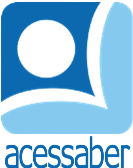 PROF:_______________________________________TURMA:___________NOME:________________________________________________________A águia e a raposaUma águia e uma raposa ficaram amigas e decidiram morar perto uma da outra, supondo que dessa forma fortaleceriam a amizade.A águia voou sobre uma árvore muito alta, e lá fez seu ninho. A raposa foi para uma moita ao pé da árvore, e lá deu cria.Mas um dia a águia sentiu falta de alimento e saiu em busca de caça, como não encontrou, precipitou-se então sobre a moita, arrebatou um filhote da raposa e o deu como alimento para seus filhotes.Quando a raposa voltou, percebeu o que havia acontecido e ficou muito triste. Mas ficou ainda mais triste com a impossibilidade de se vingar da águia, pois não podia perseguir um animal que voava.A raposa foi embora com seus outros filhotes e ficou de longe, apenas maldizendo sua inimiga.Um dia, porém, alguns pastores mataram uma cabra para assar. A águia, muito ladina, voou rápido e arrebatou as carnes que estava em fogo, levando-as para a árvore onde estavam seus filhotes. Soprava um vento muito forte, e como a carne tinha um pedaço de brasa, incendiou um galho seco dessa árvore. Os filhotes da águia, incapazes de voar, caíram no chão. A raposa e seus filhotes correram e os devoraram.Moral: Aqueles que com ferro ferem, com ferro serão feridos.EsopoQuestõesQual é o título do texto?R: __________________________________________________________________Quem é o autor da história?R: __________________________________________________________________Quantos parágrafos há no texto?R: __________________________________________________________________Quais são os personagens principais da história?R: __________________________________________________________________O que levou a águia e a raposa a morarem perto?R: __________________________________________________________________________________________________________________________________________________________________________________________________________O que a águia fez quando não conseguiu encontrar alimentos?R: __________________________________________________________________________________________________________________________________________________________________________________________________________Como se sentiu a raposa?R: ______________________________________________________________________________________________________________________________________O que aconteceu quando a águia encontrou os pastores?R: ______________________________________________________________________________________________________________________________________________________________________________________________________________________________________________________________________________O que aconteceu quando a águia levou a carne ao seu ninho?R: __________________________________________________________________________________________________________________________________________________________________________________________________________________________________________________________________________________________________________________________________________________ Explique com suas palavras a moral da história.R: ______________________________________________________________________________________________________________________________________________________________________________________________________________________________________________________________________________________________________________________________________________________________________________________________________________________________________________________________________________________________________________________________________________________________________________________________________________________________________________________________________________________________________________________________________________________________________________________________________________________________________________